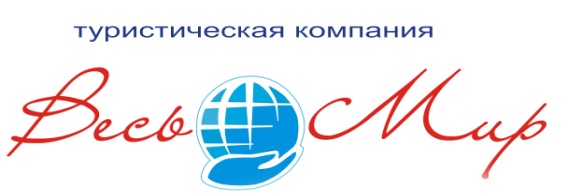 РТ, 420107, г Казань, ул. Спартаковская, д.2 , оф. 312е-mail: allworld-tour@mail.ruсайт: www.vesmirkazan.ruтелефакс:  (843) 296-93-70; 8 (900) 325-27-30______________________________________________________________________________________Цены на путевки в санаторий «Дубки» на 2021г.Полную информацию по санаторию смотрите здесь…Пенсионерам: специальные заезды по специальным ценам с трансфером из Казани! (см. здесь…)с 01.06.2020 по 24.12.2021 годаДети до 4-х лет принимаются бесплатно. Без предоставления места, питания и лечения.Категория номерас 01.06.2021 по 31.08.2021 годс 08.01.2021 по 31.05.2021 годс 01.09.2021 по 24.12.2021 годКатегория номераЦена койко-дня, руб.Цена койко-дня, руб.Корпус 1Корпус 1Корпус 1Люкс73007100доп. место (взрослый)10001000доп. место с лечением (взрослый)20002000доп. место для детей от 5 до 14 лет10001000доп. место для детей от 5 до 14 лет с лечением20002000программа лечения Мать и Дитя86008400программа оздоровления65006300Одноместный номер41003950программа оздоровления34003250Двухместный номер32503150доп. место для детей от 5 до 8 лет16001600доп. место для детей от 5 до 8 лет с лечением22002200доп. место для детей от 9 до 14 лет18001800доп. место для детей от 9 до 14 лет с лечением24002400осн. место для детей от 5 до 14 лет с лечением27002700программа лечения Мать и Дитя54005250программа оздоровления26002450Корпус 2,3Корпус 2,3Корпус 2,3Апартаменты70006800доп. место (взрослый)10001000доп. место с лечением (взрослый)20002000доп. место для детей от 5 до 14 лет10001000доп. место для детей от 5 до 14 лет с лечением20002000программа лечения Мать и Дитя83008100программа оздоровления63006100Студия70006800доп. место (взрослый)10001000доп. место с лечением (взрослый)20002000доп. место для детей от 5 до 14 лет10001000доп. место для детей от 5 до 14 лет с лечением20002000программа лечения Мать и Дитя83008100программа оздоровления63006100Люкс66006400доп. место (взрослый)10001000доп. место с лечением (взрослый)20002000дол. место для детей от 5 до 14 лет10001000доп. место для детей от 5 до 14 лет с лечением20002000программа лечения Мать и Дитя78507650программа оздоровления59005700Одноместный номер36503550программа оздоровления30002900Двухместный номер30002850доп. место для детей от 5 до 8 лет16001600доп. место для детей от 5 до 8 лет с лечением22002200доп. место для детей от 9 до 14 лет18001800доп. место для детей от 9 до 14 лет с лечением24002400осн. место для детей от 5 до 14 лет с лечением24002400программа лечения Мать и Дитя47504600программа оздоровления23002150